Otvaranje sastankaSastanak [Ime organizacije ili tima] održan je u [Lokacija], [Datum].UčesniciPrisustvovali su [lista imena učesnika].Članovi koji nisu bili prisutniČlanovi koji nisu bili prisutni su [lista imena].Odobravanje beležaka[Da biste zamenili tekst bilo kog čuvara mesta (kao što je ovaj) sopstvenim, samo izaberite red ili pasus i kucajte. Da biste dobili najbolje rezultate, nemojte da dodate razmak levo ili desno od znakova u izboru.]Izveštaji[Treba da dodate sopstvene naslove ili još teksta? Nema problema. Na kartici „Početak“ na traci pogledajte odeljak „Galerija stilova“ da biste lako primenili bilo koje oblikovanje teksta koje vidite u ovom dokumentu.]Nedovršeni poslovi[Ovde dodajte tekst.]Novo preduzeće[Ovde dodajte tekst.]Objave[Ovde dodajte tekst.]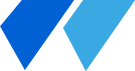 Beleške sa sastankaSekretarDatum odobrenja